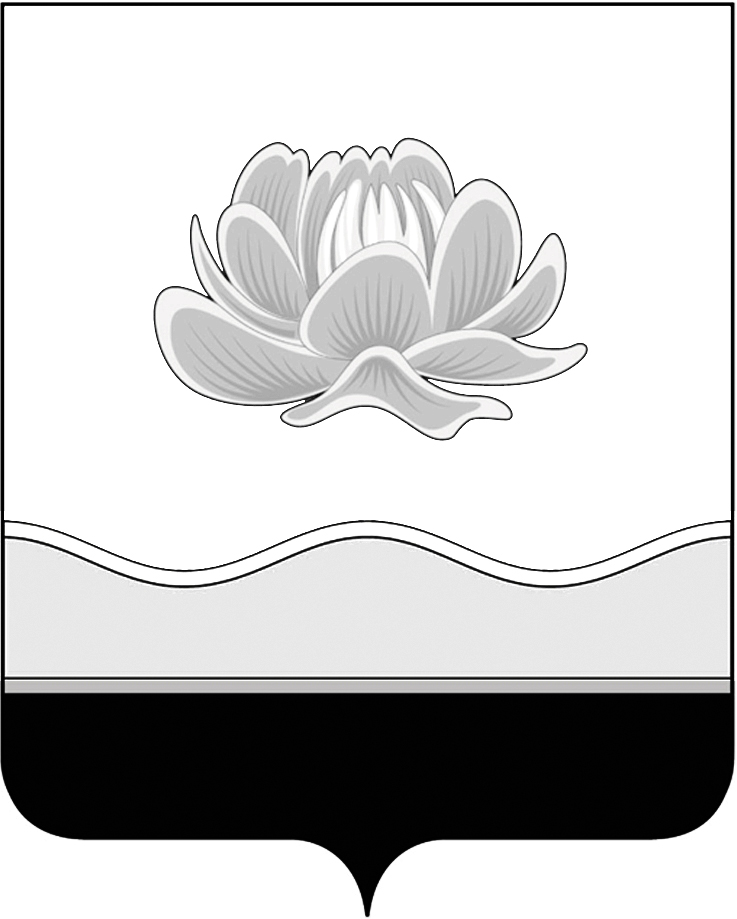 Российская ФедерацияКемеровская область - КузбассМысковский городской округ Совет народных депутатов Мысковского городского округа(шестой созыв)РЕШЕНИЕ от 30 августа 2023г. № 62-нО внесении изменений в решение Совета народных депутатов Мысковского городского округа от 21.11.2013 № 23-н «О муниципальном дорожном фонде Мысковского городского округа»ПринятоСоветом народных депутатов Мысковского городского округа30 августа 2023 годаВ соответствии со статьей 179.4 Бюджетного кодекса Российской Федерации, Федеральным законом от 08.11.2007 № 257-ФЗ «Об автомобильных дорогах и о дорожной деятельности в Российской Федерации и о внесении изменений в отдельные законодательные акты Российской Федерации», Федеральным законом от 04.08.2023     № 416-ФЗ «О внесении изменений в Бюджетный кодекс Российской Федерации и отдельные законодательные акты Российской Федерации и о признании утратившими силу отдельных положений законодательных актов Российской Федерации», руководствуясь статьей 32 Устава Мысковского городского округа, Совет народных депутатов Мысковского городского округарешил:1. Внести в решение Совета народных депутатов Мысковского городского округа от 21.11.2013 № 23-н «О муниципальном дорожном фонде Мысковского городского округа» (в редакции решения от 13.11.2019 № 59-н) (далее - решение) следующие изменения:1.1. пункт 5 изложить в новой редакции:«5. Контроль за исполнением настоящего решения возложить на комитет Совета народных депутатов Мысковского городского округа по развитию экономики, бюджету, налогам и финансам, администрацию Мысковского городского округа.»;1.2. пункт 2.2 радела 2 Порядка формирования и использования бюджетных ассигнований муниципального дорожного фонда Мысковского городского округа, утвержденного решением, изложить в следующей редакции:«2.2. Источниками формирования дорожного фонда являются:1) поступления от акцизов на автомобильный бензин, прямогонный бензин, дизельное топливо, моторные масла для дизельных и (или) карбюраторных (инжекторных) двигателей, производимых на территории Российской Федерации, подлежащих зачислению в местный бюджет;2) доходы местного бюджета от транспортного налога (если законом Кемеровской области - Кузбасса установлены единые нормативы отчислений от транспортного налога в местные бюджеты);3) поступления за выдачу органом местного самоуправления специального разрешения на движение по автомобильным дорогам местного значения транспортных средств, осуществляющих перевозки опасных, тяжеловесных и крупногабаритных грузов;4) доходы, получаемые в виде арендной платы за земельные участки, расположенные в полосе отвода автомобильных дорог общего пользования местного значения, находящихся в муниципальной собственности;5) доходы местного бюджета от платы в счет возмещения вреда, причиняемого автомобильным дорогам местного значения тяжеловесными транспортными средствами;6) доходы местного бюджета от штрафов за нарушение правил движения тяжеловесного и (или) крупногабаритного транспортного средства;7) поступления в виде субсидий из бюджетов бюджетной системы Российской Федерации на финансовое обеспечение дорожной деятельности в отношении автомобильных дорог общего пользования местного значения;8) прочие безвозмездные поступления в бюджет Мысковского городского округа (от физических и юридических лиц, в том числе добровольных пожертвований, на финансовое обеспечение дорожной деятельности в отношении автомобильных дорог общего пользования местного значения).».2. Настоящее решение направить главе Мысковского городского округа для подписания и опубликования (обнародования) в установленном порядке.3. Настоящее решение вступает в силу на следующий день после его официального опубликования (обнародования) и распространяет свое действие с 01.01.2024 года.4. Положения пункта 2.2 раздела 2 Порядка формирования и использования бюджетных ассигнований муниципального дорожного фонда Мысковского городского округа, утвержденного решением Совета народных депутатов Мысковского городского округа от 21.11.2013 № 23-н (в редакции настоящего решения) применяются к правоотношениям, возникающим при составлении и исполнении бюджета Мысковского городского округа, начиная с бюджета на 2024 год и на плановый период 2025 и 2026 годов.5. Контроль за исполнением настоящего решения возложить на комитет Совета народных депутатов Мысковского городского округа по развитию экономики, бюджету, налогам и финансам, администрацию Мысковского городского округа.Заместитель председателя Совета народных депутатов Мысковского городского округа                                Г.А. ВетроваГлава Мысковского городского округа                                  Е.В. Тимофеев